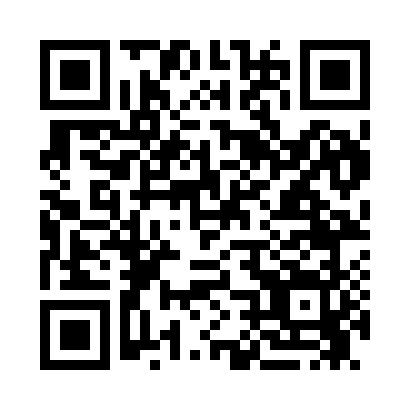 Prayer times for Canalou, Missouri, USAMon 1 Jul 2024 - Wed 31 Jul 2024High Latitude Method: Angle Based RulePrayer Calculation Method: Islamic Society of North AmericaAsar Calculation Method: ShafiPrayer times provided by https://www.salahtimes.comDateDayFajrSunriseDhuhrAsrMaghribIsha1Mon4:155:441:034:548:229:512Tue4:155:441:034:548:219:503Wed4:165:451:034:558:219:504Thu4:175:451:034:558:219:505Fri4:175:461:044:558:219:496Sat4:185:461:044:558:219:497Sun4:195:471:044:558:209:488Mon4:205:481:044:558:209:489Tue4:205:481:044:558:209:4710Wed4:215:491:044:558:199:4711Thu4:225:491:044:558:199:4612Fri4:235:501:054:558:199:4613Sat4:245:511:054:558:189:4514Sun4:255:511:054:558:189:4415Mon4:265:521:054:558:179:4316Tue4:275:531:054:558:179:4317Wed4:285:531:054:558:169:4218Thu4:295:541:054:558:169:4119Fri4:305:551:054:558:159:4020Sat4:315:561:054:558:149:3921Sun4:325:561:054:558:149:3822Mon4:335:571:054:558:139:3723Tue4:345:581:054:558:129:3624Wed4:355:591:054:558:129:3525Thu4:365:591:054:558:119:3426Fri4:376:001:054:558:109:3327Sat4:386:011:054:558:099:3228Sun4:396:021:054:548:089:3129Mon4:406:031:054:548:079:3030Tue4:416:031:054:548:079:2831Wed4:426:041:054:548:069:27